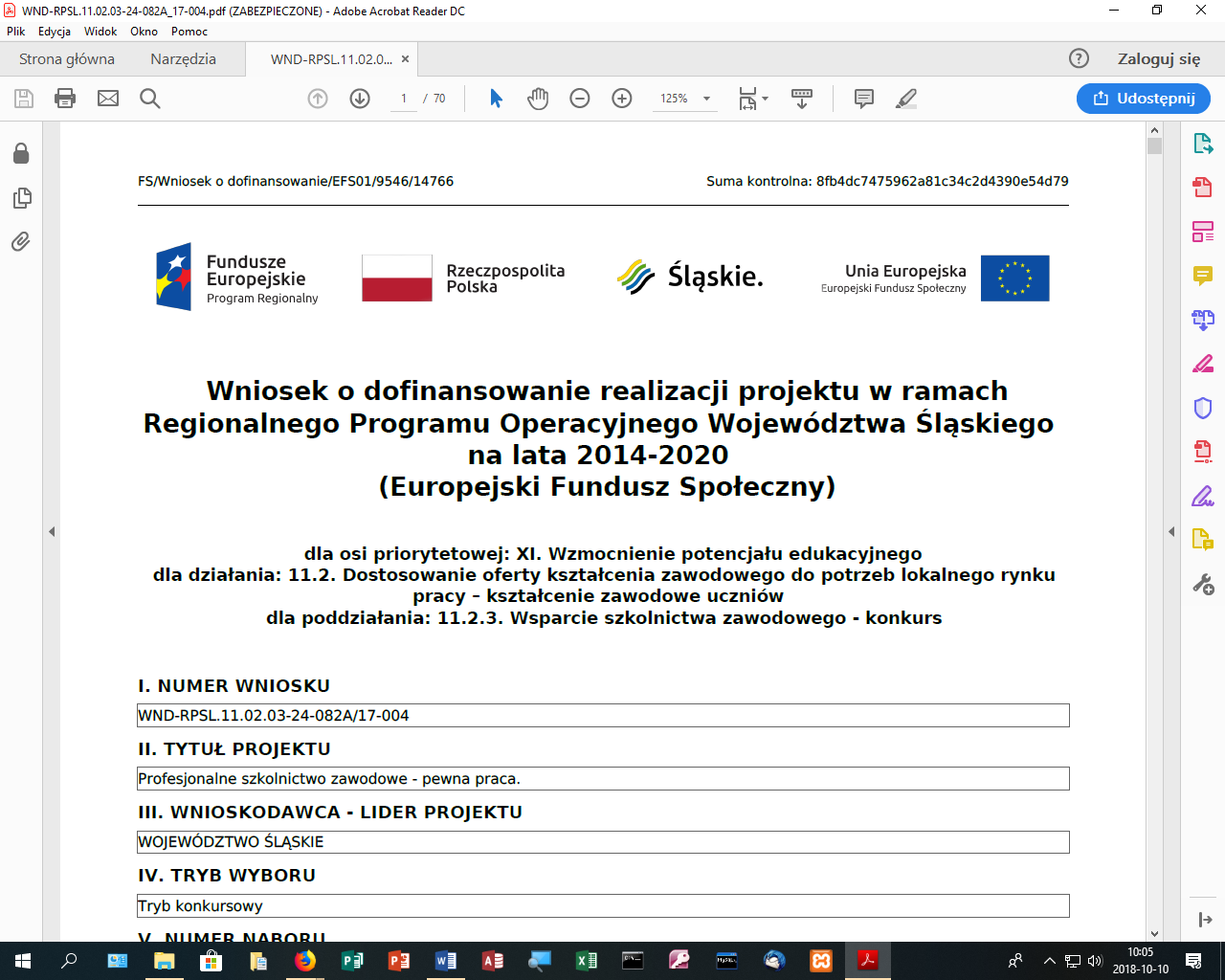  Załącznik: 1B Załącznik: 1B Załącznik: 1B Załącznik: 1B Załącznik: 1BCzęść druga: pomoce dydaktyczne do zajęć Spongebob & co, czyli język niemiecki na wesołoCzęść druga: pomoce dydaktyczne do zajęć Spongebob & co, czyli język niemiecki na wesołoCzęść druga: pomoce dydaktyczne do zajęć Spongebob & co, czyli język niemiecki na wesołoCzęść druga: pomoce dydaktyczne do zajęć Spongebob & co, czyli język niemiecki na wesołoCzęść druga: pomoce dydaktyczne do zajęć Spongebob & co, czyli język niemiecki na wesoło1.1. Program do tablic multimedialnych „Moje pierwsze słówka- język niemiecki ”1.00szt.Program umożliwiający korzystanie z ilustrowanego słowniczka, oraz części zawierającej gry edukacyjne i krzyżówki, które  służą utrwalaniu poznanego słownictwa.2.2. Tablica dwustronna „Das Deutsche Alphabet” 1.00szt.Jest to duża plansza do nauki języka niemieckiego. Format 120x160. Oprawa – plansza laminowana dwustronnie folią strukturalną o   podwyższonej wytrzymałości. 3.3. Plansze edukacyjne z języka niemieckiego5.00szt.Tablice edukacyjne;- Tiere (zwierzęta)- Obst und Gemuse (owoce i warzywa)- Zahlen ( liczby)- Verb (czasownik)4.4. Gra edukacyjna  „7 diamentów„1.00szt.Gra edukacyjna . Dzieci uczą się języka niemieckiego przy okazji wędrówki po tajemniczym mieście. Celem gry jest zdobycie wszystkich 7 diamentów ukrytych w programie. Gra umożliwia naukę 400 słówek, poznanie ich wymowy, pisowni i znaczenia. Dodatkowo zawiera słownik niemiecko – polski, obejmujący 1000 słówek, rozmaite gry językowe, krzyżówki, animacje i efekty dźwiękowe5.5.Układanka Schubtrix – einfache Worter.1.00szt.Jest to oryginalna w formie układanka, w której obowiązują reguły podobne do gry w domino. Elementy są jednak trójkątne  - na każdym z boków zapisane są zdania lub odpowiedzi.   Układanki Schubtrix pozwalają utrwalić słownictwo oraz prawidłowe użycie rzeczowników, czasowników i przymiotników.6.6. Satze bauen 1. Karty pracy i gry.1.00szt.Gry dydaktyczne połączone z kartami pracy pozwala opracować poprawne budowanie zdań, a także skorygować ewentualne błędy popełniane prze
7.7. Das grosse Spiel der Verben.1.00szt.Jest to gra językowa – wersja z rozbudowaną instrukcją w języku polskim oraz dodatkową kostką do gry. Gra służąca do nauki stu najważniejszych czasowników niemieckich .